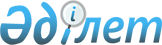 Алға аудандық мәслихатының 2019 жылғы 25 желтоқсандағы № 323 "2020-2022 жылдарға арналған Алға аудандық бюджетін бекіту туралы" шешіміне өзгерістер мен толықтыру енгізу туралыАқтөбе облысы Алға аудандық мәслихатының 2020 жылғы 26 тамыздағы № 402 шешімі. Ақтөбе облысының Әділет департаментінде 2020 жылғы 27 тамызда № 7353 болып тіркелді
      Қазақстан Республикасының 2008 жылғы 4 желтоқсандағы Бюджет Кодексінің 9 бабының 2 тармағына және 106, 109 баптарына, Қазақстан Республикасының 2001 жылғы 23 қаңтардағы "Қазақстан Республикасындағы жергілікті мемлекеттік басқару және өзін-өзі басқару туралы" Заңының 6 бабына сәйкес, Алға аудандық мәслихаты ШЕШІМ ҚАБЫЛДАДЫ:
      1. Алға аудандық мәслихатының 2019 жылғы 25 желтоқсандағы № 323 "2020-2022 жылдарға арналған Алға аудандық бюджетін бекіту туралы" (нормативтік құқықтық актілерді мемлекеттік тіркеу тізілімінде № 6634 тіркелген, 2019 жылы 31 желтоқсанда Қазақстан Республикасының нормативтік құқықтық актілерінің электрондық түрдегі эталондық бақылау банкінде жарияланған) шешіміне келесідей өзгерістер мен толықтыру енгізілсін:
      1 тармақта:
      1) тармақшасында:
      кірістер - "11 493 380,8" сандары "10 588 367,8" сандарымен ауыстырылсын;
      салықтық түсімдер - "830 110" сандары "880 110" сандарымен ауыстырылсын;
      трансферттер түсімдері - "10 593 150,8" сандары "9 638 137,8" сандарымен ауыстырылсын;
      2) тармақшасында:
      шығындар - "12 504 317,1" сандары "11 599 304,1" сандарымен ауыстырылсын;
      3) тармақшасында: 
      таза бюджеттік кредит беру - "526 188,6" деген сандары "505 575,6" сандарымен ауыстырылсын;
      бюджеттік кредиттер - "551 766,6" деген саны "531 153,6" сандарымен ауыстырылсын;
      5) тармақшасында:
      бюджет тапшылығы - "-1 537 124,9" сандары "-1 516 511,9" сандарымен ауыстырылсын;
      6) тармақшасында:
      бюджет тапшылығын қаржыландыру - "1 537 124,9" сандары "1 516 511,9" сандарымен ауыстырылсын;
      қазақ тіліндегі 3 тармақ келесі редакцияда жазылсын:
      "3. 2020 жылғы 1 қаңтардан бастап:
      1) жалақының ең төмен мөлшерi – 42 500 теңге;
      2) жәрдемақыларды және өзге де әлеуметтiк төлемдердi есептеу, сондай-ақ Қазақстан Республикасының заңнамасына сәйкес айыппұл санкцияларын, салықтарды және басқа да төлемдердi қолдану үшiн айлық есептiк көрсеткiш – 2 651 теңге;
      3) базалық әлеуметтiк төлемдердiң мөлшерлерiн есептеу үшiн ең төмен күнкөрiс деңгейiнiң шамасы – 31 183 теңге;
      2020 жылғы 1 сәуірден бастап:
      1) жәрдемақыларды және өзге де әлеуметтiк төлемдердi есептеу, сондай-ақ Қазақстан Республикасының заңнамасына сәйкес айыппұл санкцияларын, салықтарды және басқа да төлемдердi қолдану үшiн айлық есептiк көрсеткiш – 2 778 теңге;
      2) базалық әлеуметтік төлемдердің мөлшерлерін есептеу үшін ең төмен күнкөріс деңгейінің шамасы – 32 668 теңге болып белгіленгені ескерілсін және басшылыққа алынсын.",
      орыс тіліндегі мәтін өзгермейді;
      4-1 тармақта:
      екінші абзацта - "40 611,2" сандары "44 111,2" сандарымен ауыстырылсын;
      6 тармақта: 
      оныншы абзацта - "1 055 604" сандары "0" санымен ауыстырылсын:
      8 тармақта:
      жиырмасыншы абзацта - "21 593" сандары "10 363" сандарымен ауыстырылсын;
      жиырма екінші абзацта - "20 800" сандары "87 800" сандарымен ауыстырылсын;
      және келесі мазмұндағы абзацпен толықтырылсын:
      "еңбек нарығын дамытуға – 11 230 мың теңге";
      9 тармақта:
      үшінші абзацта - "94 543" сандары "128 134" сандарымен ауыстырылсын.
      2. Көрсетілген шешімнің 1 қосымшасы осы шешімдегі қосымшаға сәйкес жаңа редакцияда жазылсын.
      3. "Алға аудандық мәслихатының аппараты" мемлекеттік мекемесі заңнамада белгіленген тәртіппен:
      1) осы шешімді Ақтөбе облысының Әділет департаментінде мемлекеттік тіркеуді;
      2) осы шешімді оны ресми жариялағаннан кейін Алға аудандық мәслихатының интернет-ресурсында орналастыруды қамтамасыз етсін.
      4. Осы шешім 2020 жылдың 1 қаңтарынан бастап қолданысқа енгізіледі. 2020 жылға арналған Алға аудандық бюджеті
					© 2012. Қазақстан Республикасы Әділет министрлігінің «Қазақстан Республикасының Заңнама және құқықтық ақпарат институты» ШЖҚ РМК
				
      Алға аудандық 
мәслихат сессиясының төрағасы 

Р. Еркусимова

      Алға аудандық 
мәслихатының хатшысы 

Б. Жумабаев
Алға аудандық мәслихатының 2020 жылғы 26 тамыздағы 
№ 402 шешіміне қосымшаАлға аудандық мәслихатының 2019 жылғы 25 желтоқсандағы № 323 шешіміне № 1 қосымша
Санаты
Санаты
Санаты
Санаты
Сомасы 
(мың теңге)
Сыныбы
Сыныбы
Сыныбы
Сомасы 
(мың теңге)
Кіші сыныбы
Кіші сыныбы
Сомасы 
(мың теңге)
Атауы
Сомасы 
(мың теңге)
1
2
3
4
5
I. Кірістер
10588367,8
1
Салықтық түсімдер 
880110
01
Табыс салығы
367170
1
Корпоративтік табыс салығы
102400
2
Жеке табыс салығы
264770
03
Әлеуметтік салық
279043
1
Әлеуметтік салық
279043
04
Меншікке салынатын салықтар
178102
1
Мүлікке салынатын салықтар
177500
5
Бірыңғай жер салығы
602
05
Тауарларға, жұмыстарға және қызметтерге салынатын ішкі салықтар
46398
2
Акциздер 
2247
3
Табиғи және басқа ресурстарды пайдаланғаны үшін түсетін түсімдер
25000
4
Кәсіпкерлік және кәсіби қызметті жүргізгені үшін алынатын алымдар
19151
08
Заңдық маңызы бар іс - әрекеттерді жасағаны және (немесе) оған уәкілеттігі бар мемлекеттік органдар немесе лауазымды адамдар құжаттар бергені үшін алынатын міндетті төлемдер
9397
1
Мемлекеттік баж
9397
2
Салықтық емес түсімдер
41433
01
Мемлекеттік меншіктен түсетін кірістер
4357
5
Мемлекет меншігіндегі мүлікті жалға беруден түсетін кірістер
4210
7
Мемлекеттік бюджеттен берілген кредиттер бойынша сыйақылар
147
04
Мемлекеттік бюджеттен қаржыландырылатын, сондай-ақ Қазақстан Республикасы Ұлттық Банкінің бюджетінен (шығыстар сметасынан) қамтылатын және қаржыландырылатын мемлекеттік мекемелер салатын айыппұлдар, өсімпұлдар, санкциялар, өндіріп алулар
5378
1
Мұнай секторы ұйымдарынан және Жәбірленушілерге өтемақы қорына түсетін түсімдерді қоспағанда, мемлекеттік бюджеттен қаржыландырылатын, сондай-ақ Қазақстан Республикасы Ұлттық Банкінің бюджетінен (шығыстар сметасынан) қамтылатын және қаржыландырылатын мемлекеттік мекемелер салатын айыппұлдар, өсімпұлдар, санкциялар, өндіріп алулар
5378
06
Басқа да салықтық емес түсімдер
31698
1
Басқа да салықтық емес түсімдер
31698
3
Негізгі капиталды сатудан түсетін түсімдер
28687
01
Мемлекеттік мекемелерге бекітілген мемлекеттік мүлікті сату
1095
1
Мемлекеттік мекемелерге бекітілген мемлекеттік мүлікті сату
1095
03
Жерді және материалдық емес активтерді сату
27592
1
Жерді сату
21168
2
Материалдық емес активтерді сату
6424
4
Трансферттердің түсімдері
9638137,8
01
Төмен тұрған мемлекеттік басқару органдарынан трансферттер
1289,8
3
Аудандық маңызы бар қалалардың, ауылдардың, кенттердің, ауылдық округтардың бюджеттерінен трансферттер
1289,8
02
Мемлекеттік басқарудың жоғары тұрған органдарынан түсетін трансферттер
9636848
2
Облыстық бюджет трансферттері
9636848
Функционалдық топ
Функционалдық топ
Функционалдық топ
Функционалдық топ
Функционалдық топ
Сомасы 
(мың теңге)
Кіші функция
Кіші функция
Кіші функция
Кіші функция
Сомасы 
(мың теңге)
Бюджеттік бағдарламалардың әкімшісі
Бюджеттік бағдарламалардың әкімшісі
Бюджеттік бағдарламалардың әкімшісі
Сомасы 
(мың теңге)
Бағдарлама
Бағдарлама
Сомасы 
(мың теңге)
Атауы
Сомасы 
(мың теңге)
1
2
3
4
5
6
II.Шығындар
11599304,1
01
Жалпы сипаттағы мемлекеттік қызметтер 
311567,6
1
Мемлекеттік басқарудың жалпы функцияларын орындайтын өкілді, атқарушы және басқа органдар
138411
112
Аудан (облыстық маңызы бар қала) мәслихатының аппараты
20111
001
Аудан (облыстық маңызы бар қала) мәслихатының қызметін қамтамасыз ету жөніндегі қызметтер
19658
003
Мемлекеттік органның күрделі шығыстары
453
122
Аудан (облыстық маңызы бар қала) әкімінің аппараты
118300
001
Аудан (облыстық маңызы бар қала) әкімінің қызметін қамтамасыз ету жөніндегі қызметтер
110085
003
Мемлекеттік органның күрделі шығыстары
4945
113
Төменгі тұрған бюджеттерге берілетін нысаналы ағымдағы трансферттер
3270
2
Қаржылық қызмет
60585
452
Ауданның (облыстық маңызы бар қаланың) қаржы бөлімі
60585
001
Ауданның (облыстық маңызы бар қаланың) бюджетін орындау және коммуналдық меншігін басқару саласындағы мемлекеттік саясатты іске асыру жөніндегі қызметтер 
58389,3
003
Салық салу мақсатында мүлікті бағалауды жүргізу
1395,7
010
Жекешелендіру, коммуналдық меншікті басқару, жекешелендіруден кейінгі қызмет және осыған байланысты дауларды реттеу
550
018
Мемлекеттік органның күрделі шығыстары
250
5
Жоспарлау және статистикалық қызмет
16977
453
Ауданның (облыстық маңызы бар қаланың) экономика және бюджеттік жоспарлау бөлімі
16977
001
Экономикалық саясатты, мемлекеттік жоспарлау жүйесін қалыптастыру және дамыту саласындағы мемлекеттік саясатты іске асыру жөніндегі қызметтер
16677
004
Мемлекеттік органның күрделі шығыстары
300
9
Жалпы сипаттағы өзге де мемлекеттік қызметтер
95594,6
458
Ауданның (облыстық маңызы бар қаланың) тұрғын үй-коммуналдық шаруашылығы, жолаушылар көлігі және автомобиль жолдары бөлімі
91940,6
001
Жергілікті деңгейде тұрғын үй-коммуналдық шаруашылығы, жолаушылар көлігі және автомобиль жолдары саласындағы мемлекеттік саясатты іске асыру жөніндегі қызметтер
14200
013
Мемлекеттік органның күрделі шығыстары
250
113
Төменгі тұрған бюджеттерге берілетін нысаналы ағымдағы трансферттер
77490,6
466
Ауданның (облыстық маңызы бар қаланың) сәулет, қала құрылысы және құрылыс бөлімі
3654
040
Мемлекеттік органдардың объектілерін дамыту
3654
02
Қорғаныс 
54600
1
Әскери мұқтаждар
5517
122
Аудан (облыстық маңызы бар қала) әкімінің аппараты
5517
005
Жалпыға бірдей әскери міндетті атқару шеңберіндегі іс-шаралар 
5517
2
Төтенше жағдайлар жөніндегі жұмыстарды ұйымдастыру
49083
122
Аудан (облыстық маңызы бар қала) әкімінің аппараты
49083
006
Аудан (облыстық маңызы бар қала) ауқымындағы төтенше жағдайлардың алдын алу және оларды жою
24810
007
Аудандық (қалалық) ауқымдағы дала өрттерінің, сондай-ақ мемлекеттік өртке қарсы қызмет органдары құрылмаған елдi мекендерде өрттердің алдын алу және оларды сөндіру жөніндегі іс-шаралар
24273
04
Білім беру
5632392
1
Мектепке дейінгі тәрбие және оқыту
165025
464
Ауданның (облыстық маңызы бар қаланың) білім бөлімі
165025
040
Мектепке дейінгі білім беру ұйымдарында мемлекеттік білім беру тапсырысын іске асыруға
165025
2
Бастауыш, негізгі орта және жалпы орта білім беру
4988386
464
Ауданның (облыстық маңызы бар қаланың) білім бөлімі
4834414
003
Жалпы білім беру
4664835
006
Балаларға қосымша білім беру
169579
465
Ауданның (облыстық маңызы бар қаланың) дене шынықтыру және спорт бөлімі
92275
017
Балалар мен жасөспірімдерге спорт бойынша қосымша білім беру
92275
466
Ауданның (облыстық маңызы бар қаланың) сәулет, қала құрылысы және құрылыс бөлімі
61696,7
021
Бастауыш, негізгі орта және жалпы орта білім беру объектілерін салу және реконструкциялау
61696,7
9
Білім беру саласындағы өзге де қызметтер
478981,3
464
Ауданның (облыстық маңызы бар қаланың) білім бөлімі
478981,3
001
Жергілікті деңгейде білім беру саласындағы мемлекеттік саясатты іске асыру жөніндегі қызметтер
22773
004
Ауданның (областык маңызы бар қаланың) мемлекеттік білім беру мекемелерінде білім беру жүйесін ақпараттандыру
66208
005
Ауданның (облыстық маңызы бар қаланың) мемлекеттік білім беру мекемелер үшін оқулықтар мен оқу-әдістемелік кешендерді сатып алу және жеткізу
64407
007
Аудандық (қалалық) ауқымдағы мектеп олимпиадаларын және мектептен тыс іс-шараларды өткiзу
264,6
012
Мемлекеттік органның күрделі шығыстары
496,7
015
Жетім баланы (жетім балаларды) және ата-аналарының қамқорынсыз қалған баланы (балаларды) күтіп-ұстауға қамқоршыларға (қорғаншыларға) ай сайынғы ақшалай қаражат төлемі 
11055
067
Ведомстволық бағыныстағы мемлекеттік мекемелер мен ұйымдардың күрделі шығыстары
139400
113
Төменгі тұрған бюджеттерге берілетін нысаналы ағымдағы трансферттер
174377
06
Әлеуметтік көмек және әлеуметтік қамсыздандыру 
911198
1
Әлеуметтік қамсыздандыру
325115
451
Ауданның (облыстық маңызы бар қаланың) жұмыспен қамту және әлеуметтік бағдарламалар бөлімі 
318546
005
Мемлекеттік атаулы әлеуметтік көмек 
318546
464
Ауданның (облыстық маңызы бар қаланың) білім бөлімі
6569
030
Патронат тәрбиешілерге берілген баланы (балаларды) асырап бағу
6569
2
Әлеуметтік көмек 
548457
451
Ауданның (облыстық маңызы бар қаланың) жұмыспен қамту және әлеуметтік бағдарламалар бөлімі 
548457
002
Жұмыспен қамту бағдарламасы 
261697
004
Ауылдық жерлерде тұратын денсаулық сақтау, білім беру, әлеуметтік қамтамасыз ету, мәдениет, спорт және ветеринар мамандарына отын сатып алуға Қазақстан Республикасының заңнамасына сәйкес әлеуметтік көмек көрсету
8106
006
Тұрғын үйге көмек көрсету 
2703
007
Жергілікті өкілетті органдардың шешімі бойынша мұқтаж азаматтардың жекелеген топтарына әлеуметтік көмек
160206
014
Мұқтаж азаматтарға үйде әлеуметтік көмек көрсету 
21473
017
Оңалтудың жеке бағдарламасына сәйкес мұқтаж мүгедектердi мiндеттi гигиеналық құралдармен қамтамасыз ету, қозғалуға қиындығы бар бірінші топтағы мүгедектерге жеке көмекшінің және есту бойынша мүгедектерге қолмен көрсететiн тіл маманының қызметтерін ұсыну 
60930
023
Жұмыспен қамту орталықтарының қызметін қамтамасыз ету
33342
9
Әлеуметтік көмек және әлеуметтік қамтамасыз ету салаларындағы өзге де қызметтер
37626
451
Ауданның (облыстық маңызы бар қаланың) жұмыспен қамту және әлеуметтік бағдарламалар бөлімі 
37626
001
Жергілікті деңгейде халық үшін әлеуметтік бағдарламаларды жұмыспен қамтуды қамтамасыз етуді іске асыру саласындағы мемлекеттік саясатты іске асыру жөніндегі қызметтер
18321
011
Жәрдемақыларды және басқа да әлеуметтік төлемдерді есептеу, төлеу мен жеткізу бойынша қызметтерге ақы төлеу
8000
021
Мемлекеттік органның күрделі шығыстары
73
054
Үкіметтік емес ұйымдарда мемлекеттік әлеуметтік тапсырысты орналастыру
11232
07
Тұрғын үй-коммуналдық шаруашылық 
2232762,7
1
Тұрғын үй шаруашылығы 
1516226
458
Ауданның (облыстық маңызы бар қаланың) тұрғын үй-коммуналдық шаруашылығы, жолаушылар көлігі және автомобиль жолдары бөлімі
2400
003
Мемлекеттік тұрғын үй қорын сақтауды ұйымдастыру
1400
031
Кондоминиум объектісіне техникалық паспорттар дайындау
1000
466
Ауданның (облыстық маңызы бар қаланың) сәулет, қала құрылысы және құрылыс бөлімі
1513826
003
Коммуналдық тұрғын үй қорының тұрғын үйін жобалау және (немесе) салу, реконструкциялау 
498796
004
Инженерлік-коммуникациялық инфрақұрылымды жобалау, дамыту және (немесе) жайластыру
981430
098
Коммуналдық тұрғын үй қорының тұрғын үйлерін сатып алу
33600
2
Коммуналдық шаруашылық
655995,7
458
Ауданның (облыстық маңызы бар қаланың) тұрғын үй-коммуналдық шаруашылығы, жолаушылар көлігі және автомобиль жолдары бөлімі
42500
012
Сумен жабдықтау және су бұру жүйесінің жұмыс істеуі
25000
027
Ауданның (облыстық маңызы бар қаланың) коммуналдық меншігіндегі газ жүйелерін қолдануды ұйымдастыру
15500
029
Сумен жабдықтау және су бұру жүйесін дамыту
2000
466
Ауданның (облыстық маңызы бар қаланың) сәулет, қала құрылысы және құрылыс бөлімі
613495,7
058
Елді мекендердегі сумен жабдықтау және су бұру жүйелерін дамыту
613495,7
3
Елді-мекендерді көркейту
60541
458
Ауданның (облыстық маңызы бар қаланың) тұрғын үй-коммуналдық шаруашылығы, жолаушылар көлігі және автомобиль жолдары бөлімі
60541
016
Елдi мекендердiң санитариясын қамтамасыз ету
3960
018
Елдi мекендердi абаттандыру және көгалдандыру
56581
08
Мәдениет, спорт, туризм және ақпараттық кеңістік
365023
1
Мәдениет саласындағы қызмет
165671
455
Ауданның (облыстық маңызы бар қаланың) мәдениет және тілдерді дамыту бөлімі 
142725
003
Мәдени-демалыс жұмысын қолдау 
142725
466
Ауданның (облыстық маңызы бар қаланың) сәулет, қала құрылысы және құрылыс бөлімі
22946
011
Мәдениет объектілерін дамыту
22946
2
Спорт
25019
465
Ауданның (облыстық маңызы бар қаланың) дене шынықтыру және спорт бөлімі
25019
001
Жергілікті деңгейде дене шынықтыру және спорт саласындағы мемлекеттік саясатты іске асыру жөніндегі қызметтер
7969
032
Ведомстволық бағыныстағы мемлекеттік мекемелер мен ұйымдардың күрделі шығыстары
17050
3
Ақпараттық кеңістік
70391
455
Ауданның (облыстық маңызы бар қаланың) мәдениет және тілдерді дамыту бөлімі 
65391
006
Аудандық (қалалық) кітапханалардың жұмыс істеуі
64541
007
Мемлекеттiк тiлдi және Қазақстан халқының басқа да тiлдерін дамыту
850
456
Ауданның (облыстық маңызы бар қаланың) ішкі саясат бөлімі 
5000
002
Мемлекеттік ақпараттық саясат жүргізу жөніндегі қызметтер
5000
9
Мәдениет, спорт, туризм және ақпараттық кеңiстiктi ұйымдастыру жөнiндегi өзге де қызметтер
103942
455
Ауданның (облыстық маңызы бар қаланың) мәдениет және тілдерді дамыту бөлімі 
76126
001
Жергілікті деңгейде тілдерді және мәдениетті дамыту саласындағы мемлекеттік саясатты іске асыру жөніндегі қызметтер
9999
010
Мемлекеттік органның күрделі шығыстары
500
032
Ведомстволық бағыныстағы мемлекеттік мекемелер мен ұйымдардың күрделі шығыстары
65627
456
Ауданның (облыстық маңызы бар қаланың) ішкі саясат бөлімі 
27816
001
Жергілікті деңгейде ақпарат, мемлекеттілікті нығайту және азаматтардың әлеуметтік сенімділігін қалыптастыру саласында мемлекеттік саясатты іске асыру жөніндегі қызметтер
9773
003
Жастар саясаты саласында іс-шараларды іске асыру
17543
006
Мемлекеттік органның күрделі шығыстары
500
10
Ауыл, су, орман, балық шаруашылығы, ерекше қорғалатын табиғи аумақтар, қоршаған ортаны және жануарлар дүниесін қорғау, жер қатынастары
120168,8
1
Ауыл шаруашылығы
31490,8
462
Ауданның (облыстық маңызы бар қаланың) ауыл шаруашылығы бөлімі 
17277
001
Жергілікті деңгейде ауыл шаруашылығы саласындағы мемлекеттік саясатты іске асыру жөніндегі қызметтер
16777
006
Мемлекеттік органның күрделі шығыстары
500
473
Ауданның (облыстық маңызы бар қаланың) ветеринария бөлімі 
14213,8
001
Жергілікті деңгейде ветеринария саласындағы мемлекеттік саясатты іске асыру жөніндегі қызметтер
871
011
Эпизоотияға қарсы іс-шаралар жүргізу
13342,8
6
Жер қатынастары
55307
463
Ауданның (облыстық маңызы бар қаланың) жер қатынастары бөлімі
55307
001
Аудан (облыстық маңызы бар қала) аумағында жер қатынастарын реттеу саласындағы мемлекеттік саясатты іске асыру жөніндегі қызметтер
19807
003
Елдi мекендердi жер-шаруашылық орналастыру
1722,8
006
Аудандардың, облыстық маңызы бар, аудандық маңызы бар қалалардың, кенттердiң, ауылдардың, ауылдық округтердiң шекарасын белгiлеу кезiнде жүргiзiлетiн жерге орналастыру
33277,2
007
Мемлекеттік органның күрделі шығыстары
500
9
Ауыл, су, орман, балық шаруашылығы, қоршаған ортаны қорғау және жер қатынастары саласындағы өзге де қызметтер
33371
453
Ауданның (облыстық маңызы бар қаланың) экономика және бюджеттік жоспарлау бөлімі
33371
099
Мамандардың әлеуметтік көмек көрсетуі жөніндегі шараларды іске асыру
33371
11
Өнеркәсіп, сәулет, қала құрылысы және құрылыс қызметі
17673
2
Сәулет, қала құрылысы және құрылыс қызметі
17673
466
Ауданның (облыстық маңызы бар қаланың) сәулет, қала құрылысы және құрылыс бөлімі
17673
001
Құрылыс, облыс қалаларының, аудандарының және елді мекендерінің сәулеттік бейнесін жақсарту саласындағы мемлекеттік саясатты іске асыру және ауданның (облыстық маңызы бар қаланың) аумағын оңтайлы және тиімді қала құрылыстық игеруді қамтамасыз ету жөніндегі қызметтер 
17673
12
Көлік және коммуникация
547014,4
1
Автомобиль көлігі
547014,4
458
Ауданның (облыстық маңызы бар қаланың) тұрғын үй-коммуналдық шаруашылығы, жолаушылар көлігі және автомобиль жолдары бөлімі
547014,4
022
Көлік инфрақұрылымын дамыту
224139,4
023
Автомобиль жолдарының жұмыс істеуін қамтамасыз ету
43000
045
Аудандық маңызы бар автомобиль жолдарын және елді-мекендердің көшелерін күрделі және орташа жөндеу
279875
13
Басқалар
505933
3
Кәсіпкерлік қызметті қолдау және бәсекелестікті қорғау
18269
469
Ауданның (облыстық маңызы бар қаланың) кәсіпкерлік бөлімі
18269
001
Жергілікті деңгейде кәсіпкерлік дамыту саласындағы мемлекеттік саясатты іске асыру жөніндегі қызметтер
7869
003
Кәсіпкерлік қызметті қолдау 
10400
9
Басқалар
487663,6
452
Ауданның (облыстық маңызы бар қаланың) қаржы бөлімі
19800
012
Ауданның (облыстық маңызы бар қаланың) жергілікті атқарушы органының резерві
19800
458
Ауданның (облыстық маңызы бар қаланың) тұрғын үй-коммуналдық шаруашылығы, жолаушылар көлігі және автомобиль жолдары бөлімі
445761
064
"Ауыл-Ел бесігі" жобасы шеңберінде ауылдық елді мекендердегі әлеуметтік және инженерлік инфрақұрылымдарды дамыту
445761
464
Ауданның (облыстық маңызы бар қаланың) білім бөлімі
22102,6
077
"Ауыл-Ел бесігі" жобасы шеңберінде ауылдық елді мекендердегі әлеуметтік және инженерлік инфрақұрылым бойынша іс-шараларды іске асыру
22102,6
14
Борышқа қызмет көрсету
147
1
Борышқа қызмет көрсету
147
452
Ауданның (облыстық маңызы бар қаланың) қаржы бөлімі
147
013
Жергілікті атқарушы органдардың облыстық бюджеттен қарыздар бойынша сыйақылар мен өзге де төлемдерді төлеу бойынша борышына қызмет көрсету
147
15
Трансферттер
900825
1
Трансферттер
900825
452
Ауданның (облыстық маңызы бар қаланың) қаржы бөлімі
900825
006
Нысаналы пайдаланылмаған (толық пайдаланылмаған) трансферттерді қайтару
1320,8
024
Заңнаманы өзгертуге байланысты жоғары тұрған бюджеттің шығындарын өтеуге төменгі тұрған бюджеттен ағымдағы нысаналы трансферттер
161690,2
038
Субвенциялар 
682924
054
Қазақстан Республикасының Ұлттық қорынан берілетін нысаналы трансферт есебінен республикалық бюджеттен бөлінген пайдаланылмаған (түгел пайдаланылмаған) нысаналы трансферттердің сомасын қайтару
54890
III. Таза бюджеттік кредиттеу
505575,6
Бюджеттік кредиттер
531153,6
6
Әлеуметтік көмек және әлеуметтік қамсыздандыру 
432471,6
9
Әлеуметтік көмек және әлеуметтік қамтамасыз ету салаларындағы өзге де қызметтер
432471,6
458
Ауданның (облыстық маңызы бар қаланың) тұрғын үй-коммуналдық шаруашылығы, жолаушылар көлігі және автомобиль жолдары бөлімі
432471,6
088
Жұмыспен қамту жол картасы шеңберінде шараларды қаржыландыру үшін аудандық маңызы бар қаланың, ауылдың, кенттің, ауылдық округтің бюджеттеріне кредит беру
432471,6
10
Ауыл, су, орман, балық шаруашылығы, ерекше қорғалатын табиғи аумақтар, қоршаған ортаны және жануарлар дүниесін қорғау, жер қатынастары
98682
9
Ауыл, су, орман, балық шаруашылығы, қоршаған ортаны қорғау және жер қатынастары саласындағы өзге де қызметтер
98682
453
Ауданның (облыстық маңызы бар қаланың) экономика және бюджеттік жоспарлау бөлімі
98682
006
Мамандарды әлеуметтік қолдау шараларын іске асыру үшін бюджеттік кредиттер
98682
Бюджеттік кредиттерді өтеу
25578
5
Бюджеттік кредиттерді өтеу
25578
01
Бюджеттік кредиттерді өтеу
25578
1
Мемлекеттік бюджеттен берілген бюджеттік кредиттерді өтеу
25578
IV. Қаржы активтерімен жасалатын операция бойынша сальдо
0
Қаржы активтерін сатып алу
0
13
Басқалар
0
9
Басқалар
0
452
Ауданның (облыстық маңызы бар қаланың) қаржы бөлімі
0
014
Заңды тұлғалардың жарғылық капиталын қалыптастыру немесе ұлғайту
0
V. Бюджет тапшылығы (профицит)
-1516511,9
VI. Бюджет тапшылығын қаржыландыру (профицитін пайдалану)
1516511,9
7
Қарыздар түсімдері
1453387,9
01
Мемлекеттік ішкі қарыздар
1453387,9
2
Қарыз алу келісім- шарттары
1453387,9
16
Қарыздарды өтеу
25578,3
1
Қарыздарды өтеу
25578,3
452
Ауданның (облыстық маңызы бар қаланың) қаржы бөлімі
25578,3
008
Жергілікті атқарушы органның жоғары тұрған бюджет алдындағы борышын өтеу
25 578
021
Жергілікті бюджеттен бөлінген пайдаланылмаған бюджеттік кредиттерді қайтару
0,3
8
Бюджет қаражаттарының пайдаланылатын қалдықтары 
88702,3
01
Бюджет қаражаты қалдықтары
88702,3
1
Бюджет қаражатының бос қалдықтары
88702,3